ȘCOALA GIMNAZIALĂ SĂCĂLĂȘENI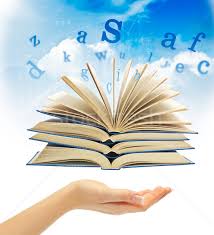 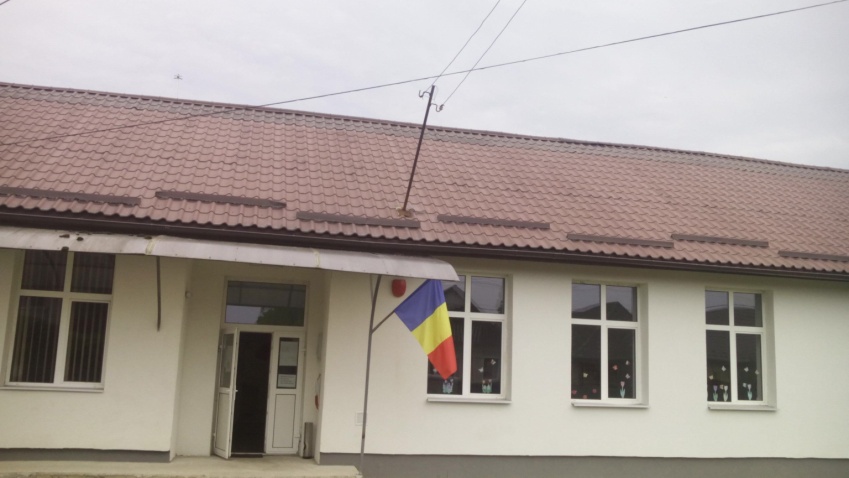 